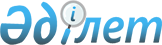 Об утверждении Порядка организации поверки средства измеренийРешение Коллегии Евразийской экономической комиссии от 26 июля 2016 года № 89

      В целях реализации подпункта 3 пункта 9 Протокола о проведении согласованной политики в области обеспечения единства измерений (приложение № 10 к Договору о Евразийском экономическом союзе от 29 мая 2014 года) и в соответствии с пунктом 16 приложения № 2 к Регламенту работы Евразийской экономической комиссии, утвержденному Решением Высшего Евразийского экономического совета от 23 декабря 2014 г. № 98, Коллегия Евразийской экономической комиссии решила:



      1. Утвердить прилагаемый Порядок организации поверки средства измерений.



      2. Установить, что документы о поверке средства измерений, выданные в соответствии с законодательством государства – члена Евразийского экономического союза до даты вступления настоящего Решения в силу, действуют до даты прекращения срока их действия.



      3. Настоящее Решение вступает в силу с даты вступления в силу утверждаемых Евразийской экономической комиссией правил взаимного признания результатов работ по обеспечению единства измерений, но не ранее 30 календарных дней с даты официального опубликования настоящего Решения.      Врио Председателя Коллегии

      Евразийской экономической комиссии         К. Минасян

УТВЕРЖДЕН             

Решением Коллегии        

Евразийской экономической комиссии

от 26 июля 2016 г. № 89      

ПОРЯДОК

организации поверки средства измерений 

      1. Настоящий Порядок разработан в соответствии с подпунктом 3 пункта 9 Протокола о проведении согласованной политики в области обеспечения единства измерений (приложение № 10 к Договору о Евразийском экономическом союзе от 29 мая 2014 года), определяет правила организации поверки средства измерений в государствах – членах Евразийского экономического союза (далее соответственно – поверка, государства-члены) и распространяется на средства измерений, изготовленные на территориях государств-членов.



      2. Для целей настоящего Порядка под обязательными метрологическими требованиями к средству измерений понимаются метрологические требования (характеристики) средства измерений, указанные в описании типа средств измерений (далее соответственно – обязательные метрологические требования, описание типа).

      Иные понятия, используемые в настоящем Порядке, применяются в значениях, определенных Протоколом о проведении согласованной политики в области обеспечения единства измерений (приложение № 10 к Договору о Евразийском экономическом союзе от 29 мая 2014 года).



      3. В соответствии с настоящим Порядком поверке подлежат средства измерений, в отношении которых осуществлено взаимное признание утверждения типа этих средств измерений в соответствии с правилами взаимного признания результатов работ по обеспечению единства измерений, утверждаемыми Евразийской экономической комиссией.



      4. Поверка проводится юридическими лицами государств-членов, уполномоченными (нотифицированными) в соответствии с законодательством государств-членов (далее – уполномоченная организация).



      5. В ходе поверки устанавливается соответствие средства измерений обязательным метрологическим требованиям.



      6. При поверке применяются эталоны единиц величин, для которых обеспечивается метрологическая прослеживаемость получаемых с их помощью результатов измерений к Международной системе единиц (СИ), национальным (первичным) эталонам и (или) международным эталонам единиц величин.



      7. Поверки подразделяются на первичную и последующие поверки.



      8. Первичная поверка проводится:

      а) при выпуске из производства средства измерений;

      б) при вводе в эксплуатацию средства измерений (если при выпуске из производства средства измерений поверка не проводилась);

      в) после ремонта средства измерений. 



      9. Последующая поверка проводится при условии проведения первичной поверки и подразделяется на:

      а) периодическую; 

      б) внеочередную; 

      в) после ремонта средства измерений;

      г) поверку при повреждении знаков поверки или пломб для защиты от несанкционированного доступа к местам настройки средств измерений, в том числе программного обеспечения.



      10. Периодическая поверка проводится в отношении средств измерений, находящихся в эксплуатации, через интервал времени между поверками, указанный в сертификате об утверждении типа средства измерений. 



      11. Внеочередная поверка проводится до истечения срока действия свидетельства о поверке по инициативе владельца (пользователя) средства измерений или другого заинтересованного лица.



      12. Поверка после ремонта средства измерений проводится в объеме первичной поверки. 



      13. Поверка средств измерений проводится на основании заявки владельца (пользователя) средства измерений или другого заинтересованного лица (далее – заявители). 



      14. Для проведения поверки заявителем представляются в уполномоченную организацию:

      а) заявка (с указанием наименования средства измерений, сведений о заявителе (наименование, местонахождение (адрес) юридического лица или фамилия, имя, отчество (при наличии), место жительства физического лица или физического лица, зарегистрированного в качестве индивидуального предпринимателя, номера телефона и факса, адрес электронной почты (при наличии)), а также с указанием необходимости признания поверки государствами-членами в соответствии с правилами взаимного признания результатов работ по обеспечению единства измерений, утверждаемыми Евразийской экономической комиссией);

      б) свидетельство о предыдущей поверке (при наличии); 

      в) средство измерений в комплектности в соответствии с описанием типа;

      г) информация о проведенном ремонте средства измерений (в случае если средство измерений подвергалось ремонту).



      15. При установлении в результате поверки соответствия средства измерений обязательным метрологическим требованиям на него уполномоченной организацией наносится знак поверки и (или) оформляется свидетельство по форме согласно приложению (далее – свидетельство). Знаки поверки могут также наноситься на средство измерений в местах, указанных в описании типа, для защиты от несанкционированного доступа к местам настройки средства измерений, в том числе программного обеспечения.



      16. При установлении в результате поверки несоответствия средства измерений обязательным метрологическим требованиям (одному или нескольким) уполномоченной организацией оформляется и выдается заявителю соответствующее извещение, аннулируется свидетельство о предыдущей поверке, срок действия которого не истек, гасится знак поверки. 



      17. Форма знака поверки и способы его применения, нанесения

и гашения устанавливаются государством-членом.

      Информация о применяемых знаках поверки размещается в информационном фонде в области обеспечения единства измерений государства-члена.



      18. Уполномоченной организацией при проведении поверки:

      а) выполняются процедуры поверки, указанные в методике поверки;

      б) ведутся записи результатов измерений, оформляется протокол поверки по форме, предусмотренной методикой поверки;

      в) оформляется результат поверки;

      г) выполняются работы в соответствии с правилами взаимного признания результатов работ по обеспечению единства измерений, утверждаемыми Евразийской экономической комиссией, в целях признания результатов поверки средства измерений;

      д) вносятся сведения о взаимном признании поверки в информационный фонд в области обеспечения единства измерений в порядке, установленном законодательством своего государства-члена, после получения от уполномоченных органов государств-членов уведомлений о взаимном признании результатов поверки;

      е) выдаются заявителю средство измерений и свидетельство или извещение. 



      19. Протокол поверки и копии свидетельства хранятся уполномоченной организацией в течение срока действия свидетельства, если иное не предусмотрено законодательством государства-члена.



      20. Копия протокола поверки может быть предоставлена заявителю по его запросу в порядке, предусмотренном внутренними процедурами уполномоченной организации.



      21. Оплата проведения поверки осуществляется заявителем на договорной основе с уполномоченной организацией.



      22. Свидетельство заполняется на русском языке и в случае наличия соответствующего требования в законодательстве государства-члена – на государственном языке государства-члена, в котором проводится поверка. 

      Заполнение свидетельства на русском языке и на государственном языке государства-члена осуществляется на разных сторонах свидетельства в соответствии с пунктом 25 настоящего Порядка.

      При необходимости наименование типа средств измерений и сведения о заявителе могут указываться с использованием букв латинского алфавита. 

      При заполнении свидетельства использование сокращений слов (кроме общепринятых) и исправление текста не допускаются.



      23. В случае утраты или порчи свидетельства уполномоченной организацией выдается дубликат этого свидетельства. При этом в правом верхнем углу дубликата свидетельства производится запись: «Дубликат выдан 20 г.» с указанием номера и даты выдачи оригинала свидетельства.

      В случае выявления в свидетельстве ошибок (опечаток) допускается его замена с указанием номера и даты выдачи заменяемого свидетельства.



      24. Все поля свидетельства должны быть заполнены (в оригинале свидетельства нумерация полей отсутствует).



      25. В свидетельстве указываются:

      а) в поле 1 – надпись, выполненная в 1 строку:

      «ЕВРАЗИЙСКИЙ ЭКОНОМИЧЕСКИЙ СОЮЗ»;

      б) в поле 2 – полное наименование уполномоченной организации;

      в) в поле 3 – сведения (наименование и номер) о документе, подтверждающем полномочия уполномоченной организации на проведение поверки, предусмотренном законодательством государства-члена;

      г) в поле 4 – надписи, выполненные в 2 строки:

      1-я строка – «СВИДЕТЕЛЬСТВО»;

      2-я строка – «о поверке средства измерений»;

      д) в поле 5 – регистрационный номер свидетельства и дата его выдачи. 

      Регистрационный номер представляет собой цифро-буквенный код, каждая группа знаков которого отделяется точкой и формируется в следующем порядке: 

      первый и второй знаки – 2-значный буквенный код государства-члена в соответствии с международным стандартом ISO 3166-1;

      третий и последующие знаки – порядковый номер оформленного в текущем году свидетельства (количество цифр не ограничено), который формируется последовательно с начала года (с номера 1).

      Дата выдачи свидетельства указывается словесно-цифровым способом: число – двумя арабскими цифрами (в кавычках), месяц – словом, год – четырьмя арабскими цифрами (с указанием сокращенного обозначения года «г.»);

      е) в поле 6 – наименование, тип, регистрационный номер, диапазон измерений, класс точности и (или) погрешность средства измерений в соответствии с сертификатом об утверждении типа средств измерений;

      ж) в поле 7 – заводской номер средства измерений; 

      з) в поле 8 – наименование заявителя, местонахождение (адрес) юридического лица, идентификационный номер (в случае если указание такого номера предусмотрено законодательством государства-члена) или фамилия, имя, отчество (при наличии), место жительства физического лица или физического лица, зарегистрированного в качестве индивидуального предпринимателя; 

      и) в поле 9 – наименование и обозначение методики поверки; 

      к) в поле 11 – срок действия свидетельства (указывается словесно-цифровым способом: число – двумя арабскими цифрами (в кавычках), месяц – словом, год – четырьмя арабскими цифрами (с указанием сокращенного обозначения года «г.»));

      л) в поле 12 – знак поверки;

      м) в поле 13 – подпись, фамилия, имя, отчество (при наличии) лица уполномоченной организации, проводившего поверку;

      н) в поле 14 – должность, подпись, фамилия, имя, отчество (при наличии) руководителя структурного подразделения уполномоченной организации, выдавшей свидетельство. 

ПРИЛОЖЕНИЕ         

к Порядку организации поверки

средства измерений     

                            ФОРМА

          свидетельства о поверке средства измерений                    ЕВРАЗИЙСКИЙ ЭКОНОМИЧЕСКИЙ СОЮЗ                 (1)______________________________________________________________    (2)

(полное наименование организации, уполномоченной на проведение

                    поверки средств измерений)

______________________________________________________________    (3)

   (документ, подтверждающий полномочия на проведение поверки)                             СВИДЕТЕЛЬСТВО                        (4)

                     о поверке средства измерений                  № ____________ от «___» ____________ г.         (5)_______________________________________________________________,  (6)

(наименование, тип, регистрационный номер, диапазон измерений, класс

          точности и (или) погрешность средства измерений)заводской номер _____________,                                    (7)принадлежащее ______________________________________________      (8)Поверка проведена в соответствии с методикой поверки _________    (9)На основании результатов поверки признано, что средство измерений

соответствует обязательным метрологическим требованиям.          (10)Срок действия до «___» ____________ г.                           (11)
					© 2012. РГП на ПХВ «Институт законодательства и правовой информации Республики Казахстан» Министерства юстиции Республики Казахстан
				(12)_________________

(подпись лица уполномоченной организации, проводившего поверку)_____________ (13)

(Ф. И. О.)   __________________________

(должность руководителя структурного подразделения уполномоченной организации)_____________

(подпись)____________ (14)

(Ф. И. О.)   